ReadySpace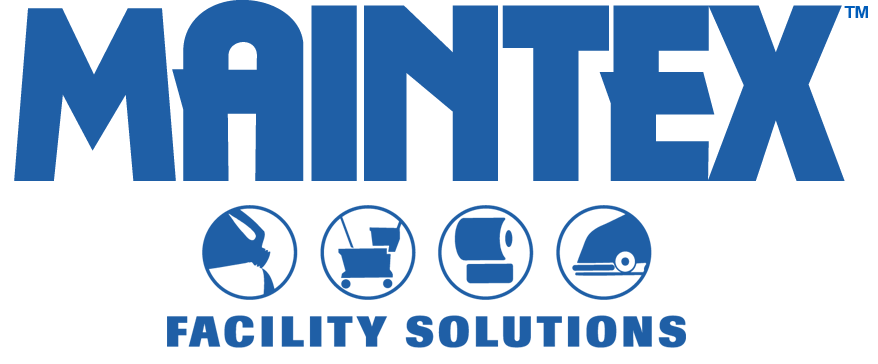 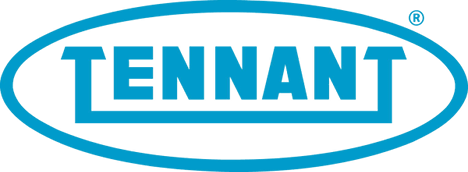 Log-In Sheet / Iniciar Sesión HojaDateFechaOperator NameNombre del OperadorAreaZonaHour Meter - StartContador de HorasHour Meter - EndMedidor de Hora FinalNotes/ProblemsNotas/ProblemasInitialsInicialesMaintenance after every use:TanksRollersVacuum ShoesScrub HeadIntake ScreenWheelsMantenimiento Después De Cada Uso:TanquesRodillosZapatas De VacíoCabezal De FregadoPantalla IntecRuedas